PLUMLEY WITH TOFT & BEXTON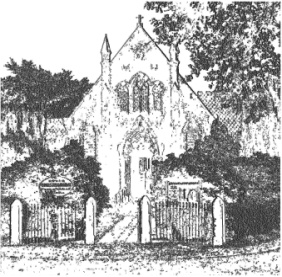 PARISH COUNCIL20th April 2018 Dear Councillor,You are hereby requested to attendTHE ANNUAL GENERAL MEETING OF THE PARISH COUNCILWHICH WILL BE HELD ONWEDNESDAY, 2nd May 2018 at 7.00 pm, Plumley Village Hall Committee SuiteMeeting to Finish at 8.15 to relocate  to Plumley Village Main Hall for the Annual Meeting of the Parish  commences at 8.30pm To be conducted in accordance with the Agenda attached.David McGiffordDavid McGifford, Clerk to the Parish Council.Residents are encouraged to attend & members of the Press are welcomed.The Press and Public may not speak when the Council is in session unless invited to do so by the Chairman.Annual General Meeting AgendaTo receive and accept apologies for absence from those members unable to attend.Apologies Parish Council positions – to appointChairmanVice Chairman Councilors with areas of responsibilityPlanningVillage HallHighwaysFootpathsPlaying fieldsCommunity ResilienceResponsible Financial Officer  Internal AuditorPublic sessionDeclarations  of Interests - To note any declarations of Interest and non-pecuniary interests need to be remade and recorded in the minutes even if an interest has been declared in the register.Minutes - To approve & sign the Minutes of the meeting on the 5th April 2017Cheshire East Council Matters: To receive a report on Cheshire East Council Matters.  Clerks Report – To receive Correspondence and to take decisions on items specified in Appendix 5/18 attached Reports of RTAFinancial Payments – To approve payments in Appendix 5/18 attached. Includes: Salaries & expenses.To receive any comments and reports by Councilors concerning transport, planning, footpaths, highways, Village Hall, Parish Plan, Community Pride, Community Resilience, Home watchNote -  When receiving reports and making resolutions perceived risks need to be identified and if necessary agreed actions required to mitigate them  General Highways issues GCTo report on the visit from Highways with regards to the Station Bridge Planning JW18/1570M The Mushroom Farm, TROUTHALL LANE, PLUMLEY18/1540M HENSHAW GREEN FARM, PLUMLEY MOOR ROAD,Neighbourhood Plan CWTo receive an update on the working groups progressBest Kept Village competition 2018Meetings – To note feedback from meetings attended since the meeting 7th March 2018 and to note attendance to take place at meetings during May / June 2018To receive any items for inclusion in the agenda for the next meeting, proposed to be held at 7.30pm on either Wednesday 6th June or 4th July 2018 in the Committee Room at Plumley Village Hall  Close MeetingClerks report APPENDIX 5/188.0 Clerk’s Report8.1 Correspondence 5.2.  Road Traffic accidents - To note the occurrence of RTA’s since the last meeting	.	6.  Financial Payments6.1 To note the current financial position *Business Premium Account Earmarked Reserves Donald Sterling Legacy                          367.67Donation for daffodil bulbs                      6.50Playing Fields provision                      3,550.00ABCDEFGHIJIncomeCommunity Account                   £*Business PremiumAccount £Balance brought forward Precept receipt TotalRefPayee£Zurich insurance 308.98D McGifford Salary April May 473.68Plumley Village Hall 50% contribution 1710.00Church Donation – St Oswalds – 2017/18350.00Church donation Toft 2017/18250.00Cheshire Wildlife Trust 36.00Chalc affiliation 221.04Total Carried forward